PLANEJAMENTO DIDÁTICO PARA SER DESENVOLVIDO EM DOMICÍLIOPROFESSORA: Carmen 3° ANO A Data14/09/2020 a 18/09/2020	Fazer cabeçalho sempre que tiver atividades para serem realizadas no cadernoColocar no cabeçalho: Nome da escola.Atividades domiciliares, data.Nome completo do aluno.2 ª FEIRA3ª FEIRA4ª FEIRA5ª FEIRA6ª FEIRAAtividade Leitura:Quando a Minha Escola abrir...Livro disponível no grupo.NÃO IMPRIMIR.Atividade Leitura: Quando a Minha Escola abrir...Livro disponível no grupo.NÃO IMPRIMIR.Atividade Leitura: Quando a Minha Escola abrir...Livro disponível no grupo.NÃO IMPRIMIR.Atividade Leitura: Quando a Minha Escola abrir...Livro disponível no grupo.NÃO IMPRIMIR.FERIADOPADROEIRA DA CIDADEPortuguêsAPOSTILA APRENDER SEMPRE: Sequência didática 1 – Trava– línguasparaler, enrolaralínguaese divertir. 
Aula4- Mãe da Rua.  Aula5 – O Mestre Mandou.  Aula6 – Pesquisa. – Pág. 9 à 15.MatemáticaAPOSTILA APRENDER SEMPRE:Sequência didática 1 – JúlioCesar, MariaBeatrizeIsabela aprendemsobreosnúmerosnaturais. 
Aula4 – Os Cálculos de Maria Beatriz.  Aula5 – Micael e Dona Cidinha auxiliam a Prof. Simone. Aula6 – Sequência de Números. – Págs. 08 à 13.CiênciasLivro didático de Ciências –
“ O Modo de Vida no Campo no Presente e no Passado.”Pág. 74.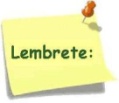 Hora de enviar as fotos das atividades para as professorasCorreção das atividades de ciênciasPortuguêsCONTINUAÇÃO DA TAREFA.MatemáticaCONTINUAÇÃO DA TAREFA.CiênciasLivro didático de Ciências –
“ O Modo de Vida no Campo no Presente e no Passado.”Pág. 75.Correção das atividades dePortuguêsEd. Física                         MúsicaArteCorreção das atividades deMatemática